Областное государственное бюджетное профессиональное образовательное учреждение"Николаевский технологический техникум"Рабочая ПРОГРАММаУЧЕБНОЙ ПРАКТИКИУП 01. ПРИГОТОВЛЕНИЕ БЛЮД ИЗ ОВОЩЕЙ И ГРИБОВр.п. Николаевка2020г.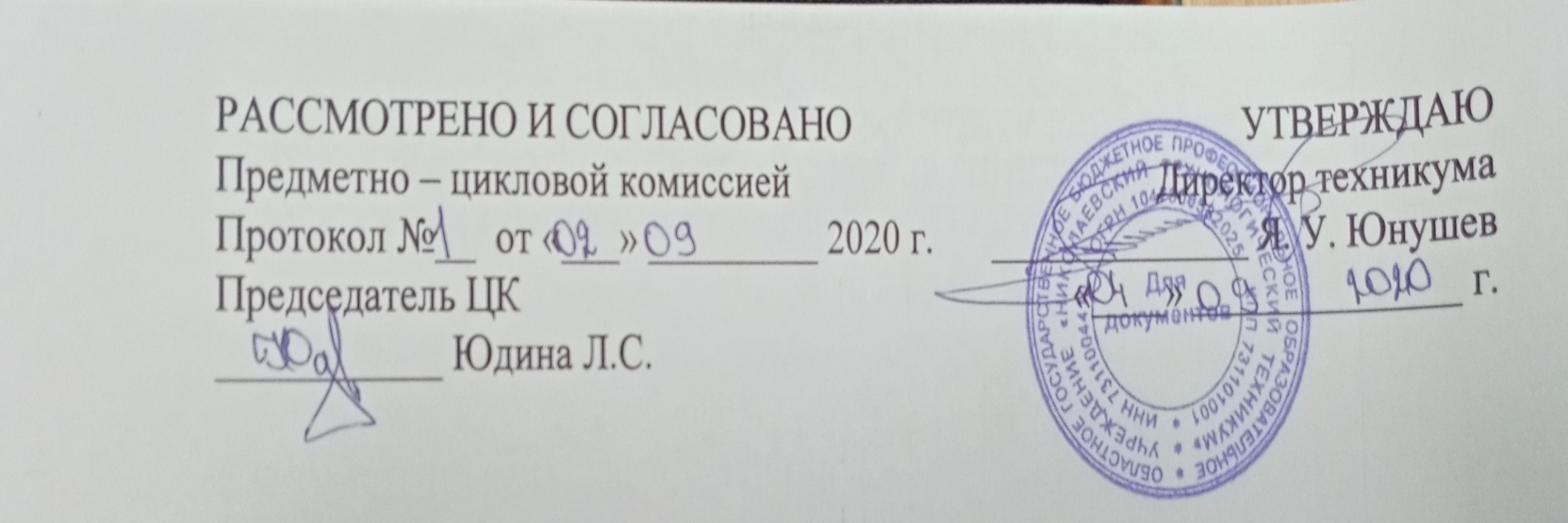 Разработчик: Кистанова А.В., мастер производственного обучения, преподавательСОДЕРЖАНИЕ ПАСПОРТ РАБОЧЕЙ ПРОГРАММЫ УЧЕБНОЙ ПРАКТИКИУП 01. ПРИГОТОВЛЕНИЕ БЛЮД ИЗ ОВОЩЕЙ И ГРИБОВОбласть применения рабочей программыРабочая программа учебной практики является частью основной профессиональной образовательной программы, разработанной ОКПР 16675 «Повар» для основной адаптированной общеобразовательной программы для обучающихся с интеллектуальными нарушениями (умственной отсталостью). В соответствии с ФГОС 260000 Технология продовольственных продуктов и потребительских товаров.Цели и задачи учебной практикиС целью овладения  видом профессиональной деятельности  Приготовление блюд из овощей и грибов обучающийся  в ходе освоения учебной практики  должны: иметь практический опыт:- обработки, нарезки и приготовление блюд из овощей и грибов.Целью учебной  практики является:- приобретение обучающимися опытов по виду профессиональной деятельности  Приготовление блюд из овощей и грибов. Задачами учебной практики (производственного обучения) являются: - обучение трудовым приемам, операциям и способам выполнения трудовых процессов, характерных для соответствующей видов профессиональных деятельности и необходимых для последующего освоения ими общих и профессиональных компетенций по избранной профессии;- закрепление и совершенствование  первоначальных практических профессиональных умений обучающихся.Рекомендуемое количество часов на освоение  учебной практики: 120 часов. 1.4. «При угрозе возникновения и (или) возникновении отдельных чрезвычайных ситуаций, введении режима повышенной готовности или чрезвычайной ситуации на всей территории Российской Федерации либо на территории Ульяновской области реализация образовательной программы учебной дисциплины, а также проведение зачётов ,экзаменов, завершающих освоение рабочей образовательной программы, (пишут только в тех учебных программах, где по учебному плану зачёты и экзамены предусмотрены), осуществляется с применением электронного обучения, дистанционных образовательных технологий».  При необходимости можно расписать особенности проведения учебных занятий, практических и лабораторных работ в дистанционном формате. Например,Лабораторные и практические работы будут продемонстрированы на платформе дистанционного обучения НикТТ.       Внести в рабочие программы учебных дисциплин следующие нормативные документы:         « - Федеральный закон от 29.12.2012г № 273 «Об образовании в Российской Федерации» (если он не указан)        - Федеральный закон от 08.06.2020г № 164 –ФЗ «О внесении изменений в                                                                                              статьи 71.1 и 108 Федерального закона «Об образовании в Российской Федерации         - Приказ Министерства образования и науки Российской Федерации от 23 августа 2017 года №816».ТЕМАТИЧЕСКИЙ ПЛАН И СОДЕРЖАНИЕ УЧЕБНОЙ  ПРАКТИКИ3. УСЛОВИЯ РЕАЛИЗАЦИИ УЧЕБНОЙ ПРАКТИКИ3.1. Требования к  материально-техническому обеспечениюПрограмма  учебной практики реализуется в учебно- лаборатории.Оборудование кулинарного цеха и рабочих мест цеха:Технологическое оборудование: производственные столы, холодильные шкафы, шкаф холодильный  низко – температурный ,шкаф жарочный, плита электрическая, электро миксер, блендер, мясорубка, моечные ванны, настольные весы, стол разделочный, инвентарь в комплекте согласно технологическим процессам.Инвентарь: комплект ножей поварской тройки, разделочные доски, ящики для специй, сковороды чугунные и порционные, противни, блюда и лоточки, пирожковые тарелки, баранчики, столовые приборы, лопаточки, соусники, икорницы, кокильницы.Рабочее место мастера: производственный стол, классная доска, комплект оборудования и инвентаря. Оборудование лабораторий и рабочих мест лабораторий: альбомы, натуральные наглядные пособия, инструкционные карты, технологические карты, плакаты, таблицы, схемы, муляжи, карточки задания, тесты, эталоны изделия, слайды, информационный материал по профессии, методические разработки по теме учебной программы, перечень учебно-производственных работ, программы учебные, производственные программы, сборники, инструкции по ТБ, правила по противопожарной и электро – безопасности. 3.2. Информационное обеспечение обучения:1. Закон Российской Федерации «Об образовании» (в действующей редакции).2. Федеральный закон от 1 декабря . № 309-ФЗ «О внесении изменений в отдельные законодательные акты Российской Федерации в части изменения понятия и структуры государственного образовательного стандарта».3. Федеральный закон Российской Федерации от 1 декабря . N 307-ФЗ «О внесении изменений в отдельные законодательные акты Российской Федерации в целях предоставления объединениям работодателей права участвовать в разработке и реализации государственной политики в области профессионального образования».	4. Постановление Правительства РФ от 24 декабря   N 1015 «Об утверждении правил участия объединений работодателей в разработке и реализации государственной политики в области профессионального образования».	5. Типовое положение  об образовательном учреждении начального профессионального образования» (утв. постановлением Правительства  РФ от 14 июля . N 521).	6. Федеральный государственный стандарт по профессии.7. Приказ от 28 сентября . N 354 «Об утверждении Перечня профессий начального профессионального образования» (зарегистрирован в Минюст России от 22 октября . N 15083).8. Положение об учебной практике (производственном обучении) и производственной практике обучающихся, осваивающих основные профессиональные образовательные программы начального профессионального образования (Утверждено приказом Министерства образования и  науки Российской Федерации от «26» ноября 2009 г. № 674).9. Разъяснения по формированию примерных программ профессиональных модулей начального профессионального и среднего профессионального образования на основе Федеральных государственных образовательных стандартов начального профессионального и среднего профессионального образования (Утв. Директором Департамента государственной политики и нормативно-правового регулирования в сфере образования Министерства образования и науки Российской Федерации 28 августа .).10. Классификаторы социально-экономической информации: [Электронный ресурс]. Форма доступа – http://www.consultant.ruЕдиный тарифно-квалификационный справочник (ЕТКС);Единый квалификационный справочник должностей руководителей, специалистов и служащих (ЕКСДРСС);Общероссийский классификатор профессий рабочих, должностей служащих и тарифных разрядов (ОК 016 – 94, ОКПДТР);Общероссийский классификатор видов экономической деятельности (ОК 029-2001, ОКВЭД); Общероссийский классификатор специальностей по образованию (ОКСО).11. Скакун В.А. Методика производственного обучения в схемах и таблицах: Методическое пособие. – М.: ИРПО, 2020 – стр 74,76-77.Технические средства обучения: компьютер, мультимедийный проектор, телевизор, электронные носители, слайды, презентации, электронные учебники.3.3. Общие требования к организации учебной практики.Учебная практика  проводится по данному модулю в количестве 390 часов. Учебная практика проводится в форме организации учебных бригад, урочная форма, индивидуальная, активными методами обучения.4. КОНТРОЛЬ И ОЦЕНКА РЕЗУЛЬТАТОВ                                              ОСВОЕНИЯ УЧЕБНОЙ ПРАКТИКИКонтроль и оценка результатов освоения программы учебной практики осуществляется мастером производственного обучения/преподавателем профессионального цикла  в процессе проведения занятий, а также выполнения учащимися учебно-производственных заданий.5. Контроль и оценка результатов освоения профессионального модуля 1. ПАСПОРТ  ПРОГРАММЫ УЧЕБНОЙ ПРАКТИКИстр.  42. результаты освоения УЧЕБНОЙ ПРАКТИКИ53. СТРУКТУРА  и содержание УЧЕБНОЙ ПРАКТИКИ94 условия реализации  УЧЕБНОЙ ПРАКТИКИ115. Контроль и оценка результатов освоения УЧЕБНОЙ ПРАКТИКИ12Наименование профессионального модуля, тем          Содержание учебного материалаОбъём  часовПМ.01 Приготовление блюд из овощей и грибов.ПМ.01 Приготовление блюд из овощей и грибов.120Тема 01.1. Производить первичную обработку, нарезку и формовку традиционных видов овощей, плодов и грибов.Обучающийся должен:иметь практический опыт:  обработки, и нарезки овощей и грибов18Тема 01.1. Производить первичную обработку, нарезку и формовку традиционных видов овощей, плодов и грибов.Содержание учебного материала: 01.1.1.Кулинарная обработка клубнеплодов,корнеплодов, капустных, луковых, плодовых, десертных овощей.- Безопасность труда и организация рабочего места.- Промывание;- Нарезка овощей;- Проведение бракеража.01.1.2.Механическая кулинарная обработка  тыквенных, томатных, листовых, пряных овощей.- Безопасность труда и организация рабочего места.- Подготовка продуктов;- Обработка - Проведение бракеража.01.1.3. Механическая кулинарная обработка грибов.- Безопасность труда и организация рабочего места.- Обработка овощей и грибов;- Мойка - Очистка и нарезка.- Проведение бракеража. 666Тема 01.2. Готовить и оформлять основные и простые блюда и гарниры из традиционных видов овощей и грибов.иметь практический опыт:  обработки, нарезки и приготовления блюд из овощей и грибов. Содержание учебного материала:01.2.1. Блюда и гарниры из отварных овощей: картофель отварной, картофельное пюре- Безопасность труда и организация рабочего места.-  Первичная обработка овощей.-  Тепловая обработка овощей.-  Приготовление картофеля отварного-  Проведение бракеража.01.2.2.Блюда и гарниры из припущенных овощей: овощи припущенные- Безопасность труда и организация рабочего места.-  Первичная обработка овощей.-  Тепловая обработка овощей.-  Приготовление овощей припущенных.-  Проведение бракеража.01.2.3.Блюда и гарниры из припущенных овощей: рагу из овощей- Безопасность труда и организация рабочего места.-  Первичная обработка овощей.-  Тепловая обработка овощей.-  Приготовление рагу из овощей.-  Проведение бракеража.01.2.4.Блюда и гарниры из тушенных овощей: капуста тушеная- Безопасность труда и организация рабочего места.-  Первичная обработка овощей.-  Тепловая обработка овощей.-  Приготовление капусты тушеной.-  Проведение бракеража.01.2.5.Технология приготовления блюд и гарниров из  жареных овощей: картофель жареный ломтиками, соломкой - Безопасность труда и организация рабочего места.- Первичная обработка и нарезка овощей.- Приготовление картофеля жареного ломтиками.-Проведение бракеража01.2.6.Технология приготовления блюд и гарниров из  жареных овощей: картофель жареный во фритюре- Безопасность труда и организация рабочего места.- Первичная обработка и нарезка овощей.- Приготовление картофеля жареного во фритюре- Проведение бракеража01.2.7.Технология приготовления блюд и гарниров из  жареных овощей: картофельных котлет - Безопасность труда и организация рабочего места.- Первичная обработка и нарезка овощей.- Приготовление картофельных котлет- Проведение бракеража01.2.8.Технология приготовления блюд и гарниров из  жареных овощей: шницеля из капусты- Безопасность труда и организация рабочего места.- Первичная обработка и нарезка овощей.- Приготовление шницеля из капусты- Проведение бракеража01.2.9. Технология приготовления блюд и гарниров из  запечённых овощей: картофельная запеканка- Безопасность труда и организация рабочего места.- Первичная обработка и нарезка овощей.- Приготовление картофельной запеканки- Проведение бракеража01.2.10. Технология приготовления блюд и гарниров из  запечённых овощей: морковная запеканка с творогом- Безопасность труда и организация рабочего места.- Первичная обработка и нарезка овощей.- Приготовление морковной запеканки с творогом- Проведение бракеража01.2.11. Технология приготовления блюд и гарниров из  запечённых овощей: солянки овощной- Безопасность труда и организация рабочего места.- Первичная обработка и нарезка овощей.- Приготовление  солянки овощной- Проведение бракеража01.2.12. Технология приготовления блюд и гарниров из  запечённых овощей: голубцов овощных- Безопасность труда и организация рабочего места.- Первичная обработка и нарезка овощей.- Приготовление овощных голубцов- Проведение бракеража01.2.13. Технология приготовления блюд и гарниров из  фаршированных овощей: перец фаршированный овощами-Безопасность труда и организация рабочего места.-  Подготовка продуктов.- Приготовление фарша для фарширования овощей.- Приготовление полуфабрикатов - Приготовление полуфабриката фаршированных перца.- Тепловая обработка блюд из фаршированных овощей.- Проведение бракеража.01.2.14. Технология приготовления блюд и гарниров из фаршированных овощей: перец фаршированный овощами и рисом-Безопасность труда и организация рабочего места.-  Подготовка продуктов.- Приготовление фарша для фарширования овощей.- Приготовление полуфабрикатов фаршированного перца- Тепловая обработка блюд из фаршированных овощей.- Проведение бракеража.01.2.15. Технология приготовления блюд и гарниров из фаршированных овощей: баклажаны фаршированные овощами-Безопасность труда и организация рабочего места.-  Подготовка продуктов.- Приготовление фарша для фарширования овощей.- Приготовление полуфабриката фаршированных баклажан.- Тепловая обработка блюд из фаршированных овощей.- Проведение бракеража.01.2.16. Технология приготовления блюд и гарниров из фаршированных овощей: помидора фаршированная (овощным фаршем, мясным)- Безопасность труда и организация рабочего места.- Подготовка продуктов.- Приготовление фарша для фаршированных овощей.- Приготовление полуфабриката фаршированных овощей.- Тепловая обработка блюд из фаршированных овощей.- Проведение бракеража.966666666666666666Зачет Зачет 6Всего: Всего: 120Результаты обучения (освоенный практический опыт)Формы и методы контроля и оценки результатов обученияТема 1.1. Первичная обработка овощей и грибов.Экспертное наблюдение учебно-производственного задания.Экспертное наблюдение и оценка в ходе выполнения учебной практики.Тема 1.2. Тепловая кулинарная  обработка.Экспертное наблюдение технологического процесса.Экспертное наблюдение и оценка в ходе выполнения учебной практики.Тема 1.3. Приготовление и оформление основных и простых блюд и гарниров из вареных овощей и грибов.Экспертное наблюдение и оценка в ходе выполнения учебной практики. Тема 1.4. Приготовление и оформление основных и простых блюд и гарниров из жареных овощей и грибов.Экспертное наблюдение технологического процесса.Тема 1.5. Приготовление и оформление основных и простых блюд и гарниров из тушенных и запеченных овощейЭкспертное наблюдение и оценка в ходе выполнения учебной практики. Результаты (освоенные профессиональные компетенции)Основные показатели оценки результатаФормы и методы контроля и оценки ПК 1.1. Производить первичную обработку, нарезку и формовку традиционных видов овощей. Подготовку пряностей и приправ. - Организация рабочего места повара для обработки традиционных видов овощей. -  Выбор производственного инвентарь и оборудования для первичной обработки овощей и грибов.- Последовательность обработки  овощей, грибов, пряностей, подготовка приправ.                                                                  -  Нарезка и формовка традиционных видов овощей и грибов.-  Определение органолептическим способом основных видов пряностей, приправ, пищевых добавок.-  Проверка органолептическим способом качества овощей и грибов.-  Правила хранения овощей и грибов, сроки реализации.-  Выполнение техники безопасности.-  Соблюдение санитарных норм и правил, личной гигиены.- Выполнение норм рабочего времени.Экспертное наблюдение и оценка в ходе работы.Экспертное наблюдение и оценкавыполнения работ по учебной и производственной  практике.Защита лабораторной работы.Экспертная оценка хода выполнения практических заданий.Экспертная оценка результата выполнения практических заданий в УП и ПП.ПК 1.2. Готовить и оформлять основные и простые блюда и гарниры из традиционных видов овощей и грибов.-  Организация рабочего места повара для приготовления блюд из традиционных  овощей и грибов.-  Подготовка технологического оборудования и производственного инвентаря  для приготовления блюд из овощей и грибов.-  Последовательность  приготовления простых блюд и гарниров из овощей и грибов. -  Проверка органолептическим способом качество блюд из овощей и грибов.-  Сервировка, подача простых блюд и гарниров.-  Оформление простых блюд и гарниров.-  Сроки реализации готовых  блюд из овощей и грибов.- Соблюдение техники безопасности. -  Соблюдение санитарных норм и правил, личной гигиены.- Выполнение норм рабочего времени.Экспертное наблюдение и оценка в ходе работы.Экспертное наблюдение и оценкавыполнения работ по учебной и производственной  практике.Выполнение работ по учебной практике.Защита квалификационной практической работы.Экспертная оценка результата выполнения практических заданий в УП и ПП.Результаты (освоенные общие компетенции)Основные показатели оценки результатаФормы и методы контроля и оценки ОК.1.Понимать сущность и социальную значимость своей будущей профессии, проявлять к ней устойчивый интерес- Обоснование    выбора   профессии.-Участие в  мероприятиях профессиональной направленности.                    - Планирование своего профессионального развития. -Эссе.-  Портфолио обучающегося.- Презентации.ОК.2.Организовывать  собственную деятельность, исходя из цели способов её достижения, определённых руководителем -Определение   задач деятельности с учётом целей;-Определение  методов и способов  достижения  профессиональных задач;-Экспертное наблюдение и оценка на практических и лабораторных занятиях.- Выполнение работ по учебной и производственной практике.- Портфолио  обучающегося  с практики.- Отчёт о проделанной работе, оценка работодателей.-Экспертное наблюдение в ходе освоения ОПОП.ОК.3.  Анализировать рабочую ситуацию, осуществлять текущий и итоговый контроль, оценку и коррекцию собственной деятельности, нести ответственность за результаты своей работы.-Анализ рабочей  ситуации;– Выбор средств контроля;-Контроль  и корректировка  своей деятельности;- Оценивание   результатов своей  деятельности;- Выполнение функциональных обязанностей;                                  -Принятие   ответственныхрешений.-Экспертное наблюдение и оценка на практических и лабораторных занятиях. - Экспертное наблюдение и оценка практических работ на  учебной и производственной практике.-Портфолио  обучающегося с практики: отчёт о проделанной работе, оценка работодателей.-Экспертное наблюдение в ходе освоения ОПОП.ОК.4.Осуществлять поиск информации, необходимой для эффективного выполнения профессиональных задач.-Поиск информации;-Извлечение и первичная     обработка   информации;-Использование  информации как средства выполнения профессиональных задач-Экспертное наблюдение и оценка  в ходе аудиторной и внеаудиторной  самостоятельной работы. -Экспертное наблюдение в ходе освоения ОПОП.ОК. 5.  Использовать информационно-коммуникативные технологии в профессиональной деятельности-Владение  персональным компьютером;-Использование  программного обеспечения в решении профессиональных задач;-Применение  мультимедиа в своей деятельности;-Работа с программами -Экспертное наблюдение за деятельностью в ходе практических занятий.-Презентации.-Проекты.-Программные продукты.ОК.6. Работать в команде, эффективно общаться с коллегами, руководством, клиентами.-Проявление толерантности, коллективизма, корректности при взаимодействии с коллегами, руководством, клиентами;- Владение техникой общения  -Тестирование.- Экспертное наблюдение в ходе формализованных образовательных ситуаций.-Экспертное наблюдение в ходе освоения ОПОП.ОК.7. Готовить к работе производственное помещение и поддерживать его санитарное состояние-Подбор соответствующего оборудования  и инвентаря;-Подбор соответствующего сырья;-Подготовка   технологического  оборудования  к работе;- Выполнение   правил личной гигиены;- Выполнение   санитарных требований  к производственным помещениям.-Экспертное наблюдение и оценка в ходе  практических и лабораторных занятий.-Экспертное наблюдение  при выполнении работ по учебной и производственной практике.ОК.8. Исполнять воинскую обязанность, в т том числе с применением полученных профессиональных навыков.-Объяснение  о применении  знаний и умений в области профессиональной деятельности  в процессе прохождения воинской службы;-Обоснование  необходимости прохождения воинской службы;-Владение  способами оказания помощи и защиты в условиях чрезвычайной ситуации;-Владение  способами бесконфликтного общения и саморегуляция  в повседневной жизни и в условиях чрезвычайной ситуации.-Портфолио.-Экспертное наблюдение в ходе формализованных образовательных ситуаций.-Экспертное наблюдение в ходе освоения ОПОП;